<Commission>{PETI}Committee on Petitions</Commission>PETI_OJ(2019)289_1<TitreType>DRAFT AGENDA</TitreType>MeetingThursday  11 April 2019, 9.00 – 12.30Room   PHS 4B001from 9:00 to 9:30 (in camera)* * *at 9:30Adoption of draft agenda  (1)	OJ– PE 637.547	FdR 1181892Chair's announcements_________________________() 	In accordance with the committee’s Guidelines 2016, items in sections B of the draft agenda will not be discussed during the current meeting. However any PETI Member may ask before the end of the meeting for an item in section B to be kept open; it will then be automatically included in the Coordinators’ agenda for a decision on its further treatment at a subsequent Coordinators’meeting.Any other business*** Voting time ***  (electronic vote)*** End of voting ***In the presence of the European CommissionA.	Petitions for discussion in committee on the basis of the Commission's written reply or other documents receivedEnvironmentFundamental rightsInternal MarketHealth - Consumer’s rightsEducation - DisabilityTransportEnvironment* * *B.	Petitions which it is proposed to close in the light of the Commission's written reply or other documents receivedo O oDate and place of next meeting   22.07.2019  and  23.07.2019  (tbc)European Parliament2014 - 2019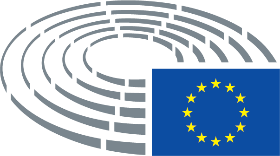 Coordinators' meetingApproval of minutes of the meeting of:  noneChair's announcements concerning Coordinators' decisionsFact-finding Visit to Valledora, Piedmont, Italy(17-18.12.2018)- adoption of a draft FFV report   CR–PE 634.495   FdR 1181623   AM– PE    FdRPetition  0578/2017 by Mads Nikolajsen (Danish) on Denmark's breach of EU environmental legislation to enable expansion of aquaculture(in the presence of the petitioner)   CM– PE 613.283/REV   FdR 1157981   (29.06.2018)   LT DK  (3.03.2018)   PECH opinion   ENVI opinionPetition  0585/2018 by Y.H. (Bulgarian) on methods to combat modern slavery in EU trade   CM– PE 637.332   FdR 1180836   (22.03.2019)   INTA opinionPresentation of the Study on  “Food Labelling for Consumers - EU Law and Policy Options (based on petitions received)”  commissioned by Policy Department C for the Committee on Petitionsby Dr. Kai Purnhagen LLM, Associate Professor, Wageningen University, Netherlands   StudyPetition  0924/2018 by Paul Villain (French), on behalf of Association des Brûlés de France, on accidents caused by lack of market surveillance in the EU(in the presence of the petitioner)   sir0924-18   IMCO opinion   (6.03.2019)Petition  0663/2018 by Francoise Côte (French), on behalf of ‘Dans l'enfer des prothèses mammaires’ on mammary prosthetics and effects on the health of womenandPetition  0844/2018 by J.S. (British), on behalf of PIP Action Campaign, on PIP breast implants(in the presence of the petitioner)andPetition  1104/2018 by Marisol Vargas (Spanish) on breast implants by the company PIP and their effects on women’s health   CM– PE 634.687   FdR 1175898   (31.01.2019)   sir1104-18Petition  0956/2018 by Monika Mamulska (Polish) on alleged restrictions by the Polish authorities to access to education for disabled pupilsandPetition  1186/2018 by Katarzyna Krella (Polish) on systemic solutions for therapeutic and educational care facilities for children and young people socially impaired in Poland(in the presence of the petitioner)   sir0956-18   sir1186-18Petition  0998/2018 by Alberto Cirio (Italian) on a review of the High-Speed Turin-Lyon railway line infrastructure project(in the presence of the petitioner)   sir0998-18Petition  0730/2018 by Salvatore Alice (Italian), on behalf of the Parco Montemarcello Magra Vara, Liguria Committee, bearing 108 signatures, on the abolition of a regional nature reserve part of the Natura 2000 network(in the presence of the petitioner)   CM– PE 636.364   FdR 1179286   (8.03.2019)Petition 0226/2016 by Anneli Fuchs (German) on alleged violation of the right to equal treatment in social security mattersandCM-PE 600,970/REV.III FdR 1154881Petition 0409/2016 by N. S.(German) in connection with the discriminatory treatment faced by the wives of civil servants in Germany as regards their medical insurancePetition 0488/2016 by Angelika Breucker (German) on an alleged violation of the right to equal treatment in social security matters for wives of civil servants in GermanyPetition 0585/2016 filed by G. C. (Germany) on statutory health insurance in GermanyPetition 0586/2016 by F. A. (Germany) on statutory health insurance in GermanyPetition 0613/2016 by E. S. (German) on the alleged violation of the right to equal treatment in social security mattersPetition 1076/2016 by M.M. (German) on the alleged discrimination regarding social insurance schemes in GermanyCM-PE 604,592/REV FdR 1154881 Petition 1106/2016 by E. R. (German) on the alleged violation of the right to equal treatment in matters of social securityCM-PE 600,970/REV.III FdR 1154881Petition 1415/2016 by P-F.B. (German) on the 9/10 rule pertaining to Germany social security schemesPetition 1430/2016 by M.H. (German) on the alleged violation of the right to equal treatment in social security mattersPetition 1431/2016 by G.O. (German) on the alleged violation of the right to equal treatment in social security mattersPetition 1507/2016 by B.M. (German) on alleged violation of the right to equal treatment in social security matters in Germany and the 9/10 rulePetition 1517/2016 by R. S. (German) on alleged violation of the right to equal treatment in social security mattersPetition 1535/2016 by M. B. (German) on alleged breach of the right to equal treatment in social security mattersPetition 0288/2017 by M.P. (German) on the alleged violation of the principle of equal treatment of men and women concerning social security coverage in Germany and the 9/10 rulePetition 0348/2017 by V. H. (German) on the alleged violation of the right to equal treatment in social security matters (“Law 9/10”)Petition 0469/2017 by R.N. (German) on the alleged violation of the right to equal treatment in social security matters (9/10 rule)Petition 0479/2017 by E.H. (German) on the alleged violation of the right to equal treatment in social security mattersPetition 1249/2017 by B.S. (German) on the alleged violation of the right to equal treatment in social security mattersPetition 0892/2017 by M.M. (Italian) on discrimination caused by the failure to retroactively apply the new tax regime to truffle producers in ItalyCM-PE 622,056/REV FdR 1167903Petition 0470/2018 by Rubén Pérez Sueiras (Spanish) on fox hunting in GaliciaCM-PE 636,356 FdR 1179278Petition 0479/2018 by Efstathios Kouteris (Greek) on the small hydroelectric project (MYHE) DafnozonarasCM-PE 634,675 FdR 1175886Petition 0595/2018 by Joannis Papanastasiou (Greek) on alleged age discrimination in appointing permanent fire brigade members by the Greek governmentCM-PE 636,359 FdR 1179281Petition 0632/2018 by José Carmelo García Pérez (Spanish), on behalf of the Association of Middle Management Officers of the Local Police Forces in the Canary Islands, on the alleged infringement by Spain of Council Directive 2000/78/EC establishing a general framework for equal treatment in employment and occupationCM-PE 636,175 FdR 1177937andPetition 0669/2018 by C.V.S.B. (Spanish) on equal treatment at the workplace in public administrationPetition 0676/2018 by Daniela Peters (German) on the obligatory installation of intelligent energy meters in private and public buildingsCM-PE 636,362 FdR 1179284Petition 0726/2018 by Wolf Duttlinger (German) on security controls at EU airports relating to transport of liquidsCM-PE 636,363 FdR 1179285Petition 0826/2018 by Oliver Lücke (German) on the application of the General Data Protection Regulation by Swiss authoritiesCM-PE 636,179 FdR 1177941Petition 0845/2018 by M.M.F. (German) on improving air passenger rightsCM-PE 636,369 FdR 1179310Petition 0875/2018 by Jesús Mallol Escobar (Spanish) on the failure by Spain to comply with Directive 2001/83/EC establishing an EU code on medicinal products for human useCM-PE 636,180 FdR 1177942Petition 0917/2018 by Panagiotis Grafos (Greek), on behalf of the association “Artemis”, on the immediate suspension of works for wind turbines and high voltage grid in the Greek municipality of Monemvasia - LaconiaCM-PE 636,371 FdR 1179312Petition 0931/2018 by Rui Martins (Portuguese) on the adoption of EU legislation on cybersecurity for smart devicesCM-PE 636,373 FdR 1179316